            Partnership Missions Funding Request Form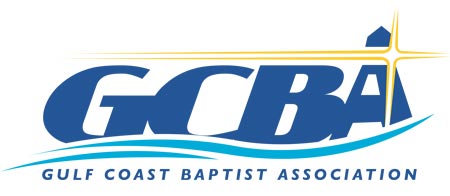 Date _____________________Church Name ________________________________________________________________________Mission Trip (Missions OUTSIDE the GCBA area)Date of Trip ____________________Where are you going? _________________________________________________________________How many people are going from your church? __________________What will you be doing? ___________________________________________________________________________________________________________________________________________________Amount of Request: ______________________  (up to $100.00 per person per year and a maximum of $1,000.00 per church on an annual basis)Local Missions/Evangelistic Project (within the GCBA area)Date of the event _______________________________Where will the event be held? ___________________________________________________________Who is your target? ____________________________________________________________________Amount Requested ______________________ (a maximum of $300.00 per church, per year)By signing, I agree that I have read the GCBA Partnership Missions Policy printed on the reverse side.Pastor’s Signature ____________________________________________________________________(Please present your request no less than 30 days prior to your event.)Email form to steve@gulfcoastba.com.GCBA Partnership PolicyThe GCBA will partner with GCBA churches to provide funds to assist them with mission trips, missions/ministry and 
evangelistic projects.  1. Funds will be available on a “first come, first served” basis.2. Requests will be granted on a “funds available” basis.3. For mission trips the GCBA will assist with up to $100.00 per person per year and a maximum of $1,000.00 per church on an annual basis.4. Funding for local missions/ministry and evangelistic events will be a maximum of $300.00 per church, per year.The procedure will be as follows:a. The Pastor or his designee will complete a “Partnership Missions Funding Request” form (available as download at www.gulfcoastba.com)b. Form will be submitted to the AMDc. AMD will submit the request to the Finance Team for approval. d. When approved, the Financial Assistant will be given the authority to issue a check.e. When the trip/event is concluded, the partnering church is encouraged to provide a praise report to the Association office for inclusion in association publications describing how God blessed the event.f. Preference will be given to churches which support the GCBA financially.  Exceptions to this will be considered by the Executive Team (e.g., a new Church Plant or a church experiencing financial difficulties)